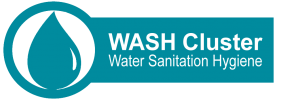 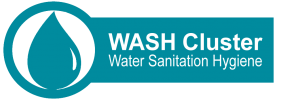 *The Coordinator and Co-Coordinator should provide back-stopping or coverage for the other’s tasks, in case the other is absent or due to unpredicted changes in workload.Havent had time to finish updating this because have to think through what the key roles should be, been to busy, etc, etc, but just to give you an idea? We’ll dicuss when I’m back and hopefully will have properly populated this by the time I come from bentiu.Division of labor between the Cluster Coordinator and Cluster Co- CoordinatorTopicCoordinator (Lead:  UNICEF)Co-Coordinator (Co-Lead:  NRC)Collaboration--BothEmergency ResponseCoordinate critical emergency responseProvide primary coordination oversight of key hot spots areas in Jonglei, Unity and Upper NileProvide strategic guidance for mobile response teams (EP & R/RRTs/RRMs)Coordinate EP & R meetingsCo-Lead EP&R meetings Ensure ‘non-conflict affected’ States are provided with appropriate support Priority locations and priority setting for mobile responseInformation managementProvide support to establish and operationalize info management working group (provide support to IMO)Core PipelineCoordinate management of the Core PipelineFunding mechanisms & processes:CHF ProcessesCERF (UNICEF)manage partner correspondence and administration of proposal consolidation and short listing for  CHF processesmanage partner correspondence and administration of proposal consolidation and short listing for  CHF processesManage the CHF processesContingency PlanFacilitate SFP and partner input into plansManage contingency planning (consolidate state level plans and write national plan)INGO, NNGO RepresentationAttend NGO Forum policy meetings for Co-LeadsTrack partner participation (meeting attendance and reporting)Attend ICWG meetings at OCHAEngage with donors and advocate for partnersState Focal PointsProvide support for State Focal Points and manage corporate liaison with SFPs - specifically send out a weekly email update to all SFPsKeep SFP contact list up to dateCluster Reporting (monthly Activity, Cholera, Stocks, 5Ws,  assessment reports, intervention reports…)Give dedicated time to reading/processing reports and meeting minutesFacilitate partner monthly reporting (activities and stock), 3Ws reporting and CHF reporting by supporting M&R Specialist and IM OfficerTechnical Working GroupsAttend Technical Working Groups meetings (HP)Provide strategic leadership for TWG ChairsAttend Technical Working Groups meetings (safe water supply)Strategic Advisory Group (SAG)Plan and direct regular SAG meetingsCluster Coordination UnitManage Cluster Coordination Team HR eg. Recruitment to key positionsLead weekly Cluster Coordination Team meetingsProvide input to Cluster Coordination Team HR eg. Recruitment to key positionsCo-Lead weekly Cluster Coordination Team meetingsDonor EngagementEngage with donors and advocate for partnersGoSS MWRI EngagementServe as a primary liaison for coordination with the MWRI